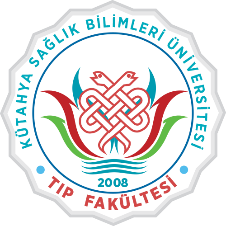                   T.C			SINAV GÖREVLENDİRME DEĞİŞİKLİĞİ İSTEK FORMUT.CKÜTAHYA SAĞLIK BİLİMLERİ ÜNİVERSİTESİKÜTAHYA SAĞLIK BİLİMLERİ ÜNİVERSİTESİKÜTAHYA SAĞLIK BİLİMLERİ ÜNİVERSİTESİKÜTAHYA SAĞLIK BİLİMLERİ ÜNİVERSİTESİTIP FAKÜLTESİ DEKANLIĞITIP FAKÜLTESİ DEKANLIĞITIP FAKÜLTESİ DEKANLIĞITIP FAKÜLTESİ DEKANLIĞIDERS DEĞİŞİKLİĞİ İSTEK FORMUDERS DEĞİŞİKLİĞİ İSTEK FORMUDERS DEĞİŞİKLİĞİ İSTEK FORMUDERS DEĞİŞİKLİĞİ İSTEK FORMUSINIF:…………………………………….…………………………………….DERS/ STAJ KURULU:…………………………………….…………………………………….PROGRAMDAKİ ŞEKLİİSTENİLEN DEĞİŞİKLİKAnabilim / Bilim Dalı:…………………………………….…………………………………….…………………………………….…………………………………….Dersin Tarih / Saati:…………………………………….…………………………………….Dersin Konusu:…………………………………….…………………………………….…………………………………….…………………………………….…………………………………….…………………………………….…………………………………….…………………………………….…………………………………….…………………………………….…………………………………….…………………………………….…………………………………….…………………………………….…………………………………….…………………………………….…………………………………….…………………………………….…………………………………….…………………………………….…………………………………….…………………………………….…………………………………….…………………………………….Mazereti:…………………………………….…………………………………….…………………………………….…………………………………….…………………………………….…………………………………….Yukarıda belirttiğim mazeretimden dolayı ders/saat değiştirmek istiyorum.Yukarıda belirttiğim mazeretimden dolayı ders/saat değiştirmek istiyorum.Yukarıda belirttiğim mazeretimden dolayı ders/saat değiştirmek istiyorum.Yukarıda belirttiğim mazeretimden dolayı ders/saat değiştirmek istiyorum.Gereğini bilgilerinize arz ederim.Gereğini bilgilerinize arz ederim.Gereğini bilgilerinize arz ederim.Gereğini bilgilerinize arz ederim.…../…./20…Öğretim ElemanıİmzaKÜTAHYA SAĞLIK BİLİMLERİ ÜNİVERSİTESİTIP FAKÜLTESİ DEKANLIĞISINIF:………………DERS/ STAJ KURULU:………………………SINAV GÖREV DEĞİŞİKLİĞİSINAV GÖREV DEĞİŞİKLİĞİNİİSTEYEN ÖĞRETİM ÜYESİKABUL EDEN ÖĞRETİM ÜYESİSınav Tarih / Saati:…../…./20..  ….. : ….	….. : .....…../…./20..  ….. : ….	….. : .....Mazereti:…………………………………….…………………………………….…………………………………….…………………………………….…………………………………….…………………………………….…………………………………….…………………………………….Yukarıda belirttiğim mazeretimden dolayı sınav görevimi değiştirmek istiyorum.Yukarıda belirttiğim mazeretimden dolayı sınav görevimi değiştirmek istiyorum.Yukarıda belirttiğim mazeretimden dolayı sınav görevimi değiştirmek istiyorum.Yukarıda belirttiğim mazeretimden dolayı sınav görevimi değiştirmek istiyorum.Gereğini bilgilerinize arz ederim.Gereğini bilgilerinize arz ederim.Gereğini bilgilerinize arz ederim.Gereğini bilgilerinize arz ederim.…../…./20.…Öğretim Elemanıİmza